À Diretoria de Tarifas e Estudos Econômicos da AGERGS 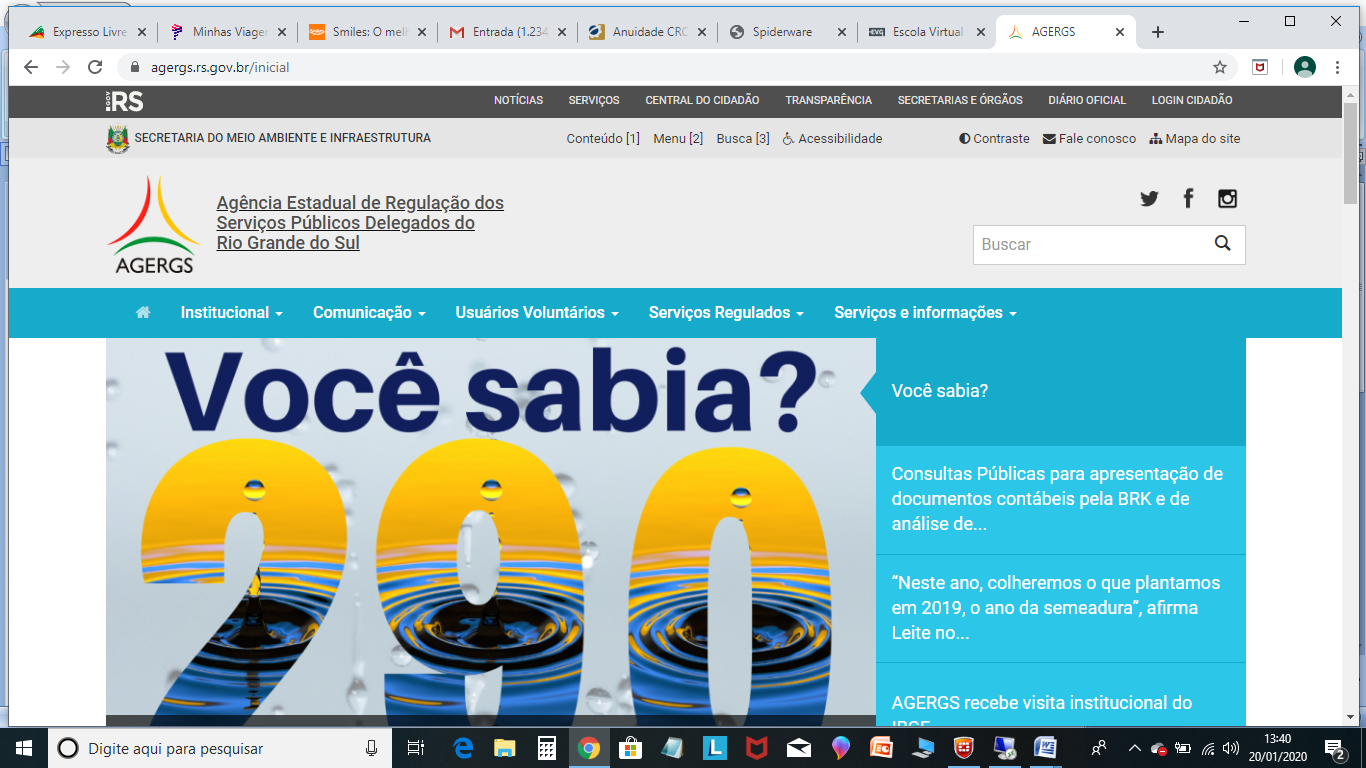 De 	                                 CNPJ Logradouro  CEP 						Complemento	CidadeDECLARAÇÃO DE REPRESENTAÇÃO FIDEDIGNA DAS INFORMAÇÕES PRESTADASEu, , Administrador, e eu, , Contador, responsáveis pela empresa denominada , sob o CNPJ n°, afirmamos que todas as informações financeiras, patrimoniais, contábeis e operacionais apresentadas no Balancete  trimestre do ano de , em formato regulatório determinado pelas normas específicas da AGERGS, representam com fidedignidade os fenômenos ocorridos no período.Afirmamos ter ciência de que deixar de prestar à AGERGS as informações requisitadas nos prazos regularmente estabelecidos, fornecer informações inverídicas, inclusive aquelas relativas à gestão dos serviços delegados, deixar de atender o disposto nas resoluções e demais atos normativos da AGERGS, constitui infração sujeita à multa, nos termos do artigo 4° da resolução Normativa n° 13/2014, entre outras.,  de  do .________________					      ______________Nome e assinatura 					      Nome e assinatura do Administrador responsável			      do Contador responsável